Мектеп туралыТиісті университеттер арасында академиялық ұтқырлықты дамыту мақсатында «Халықаралық жазғы мектеп АТУ - 2019» Алматы технологиялық университеті сіздерге органикалық заттардың және экологияның химиялық технологиясы саласындағы бакалаврлар мен магистранттарға жазғы мектеп бағдарламасы ұсынады.Іс-шараның мақсаты - органикалық және мұнай-химия өнімдері саласындағы соңғы жетістіктермен және технологиялармен, сондай-ақ қоршаған ортаны қорғау саласындағы экологиялық мониторингпен танысу.Халықаралық жазғы мектептің қатысушылары қоршаған ортаны қорғау саласында полимерді өндіру және өңдеу технологиясы, мұнай шикізатын терең өңдеу технологиясы, органикалық және мұнай-химиялық өндіріс технологиясы, мұнай мен мұнай өнімдерінің физика-химиялық әдістерін талдау, қоршаған ортаны басқару, стандарттау және сертификаттау сияқты практикалық дағдыларды алады, экологиялық модельдеу, өнеркәсіптік кәсіпорындардың экологиялық мониторингі.ҚызметіЖазғы мектепте химия технологиясы және экология секілді бағыттар бойынша көптеген семинарлар өткізіледі.Бағдарламаның ұзақтығы 30 сағат.Жазғы мектептің қатысушыларына сертификат беріледі.Халықаралық жазғы мектептің қорытындысы бойынша қатысушыларға сертификат беріледі.Бір студентке апталық бағдарлама құны 15 000 теңге, оның ішінде жатақханада тұру үшін төлем. Жол жүру және тамақтануға арналған шығыстарды қатысушылар өздігінен төлейді.Жазғы мектепің өту кезеңі 3 маусымнан 7 маусымға дейін 2019 жыл.МазмұныІс-шара 5 күн бойы жаңа техникамен жабдықталған АТУ Технопарк базасында өткізіледі.Халықаралық Жазғы мектептегі күннің негізгі бөлігі дәрістерге, семинарларға арналған және бағдарлама химиялық және экологиялық профильдегі жетекші кәсіпорындарда экскурсияны қамтиды.Жазғы мектеп бағдарламасы аясында мәдени шаралар өткізіледі: мерекелер, концерттер, фотосессиялар, семинарлардың ашық тұсаукесерлері және Алматы қаласы танысу туры.ҚатысушыларАТУ-2019 Халықаралық жазғы мектебінің оқытушылары - танымал зерттеушілер, ғалымдар және ҚР жетекші кәсіпорындарының тәжірибелі шеберлері.Төменде көрсетілгендей:Калмуратова А.А. - химия ғылымдарының кандидаты, «Органик» өнімдерді сараптау ғылыми орталығының бас директоры. Мұнай өнеркәсібі үшін мұнай, мұнай өнімдерін, газды, химия өнімдерін экспертизалау, сертификаттау қызметтерін көрсету саласында шағын және орта бизнестің жетекші кәсіпорындарының бірі; жанар-жағар май станцияларында және жанар-жағар май станцияларында мұнай өнімдерінің сапасын бақылау.Мырхеева Д.Н. - «Envico» ЖШС техникалық директоры. Қоршаған ортаны қорғау саласындағы экологиялық мониторинг, аудит, жобалау және реттеу қызметтерін көрсететін жетекші экологиялық компанияларының бірі; негізгі тұтынушылары - мұнай-газ саласының өндірістік кәсіпорындары.Джаманбаева Г.Ж. - «Қазэкология» Республикалық ғылыми-өндірістік және ақпараттық орталығының (РҒӨжАО) ЖШС сынақ зертханасының директоры. Орталықта атмосфераға ластаушы заттардың рұқсат етілген шығарындыларының (ЖТК) экологиялық стандарттарын жобалау, шаруашылық қызметтің қоршаған ортаға әсерін бағалау (ҚОӘБ) және Қазақстанның табиғи ресурстарын кешенді пайдалану жөніндегі экологиялық бағдарламалар әзірлеу бойынша қызмет көрсетіледі.Козыбаев А.К. – х.ғ.к., АТУ-дағы «Азық-түлік қауіпсіздігі» аккредиттелген зертханасының директоры. Зертхана заманауи құрылғыларға ие, азық-түлік және ауыз судың биологиялық құндылығы мен қауіпсіздігін талдау үшін физика-химиялық әдістерді жүргізу бойынша қызметтер көрсетеді.Таусарова Б.Р. – х.ғ.д., АТУдың ХХТиЭ кафедрасының профессоры. Полимерлік материалдардың химиялық технологиясы саласының оқытушысы, көпфункционалды қасиеттері бар наноматериалдарды өндіруге арналған инновациялық технологияларды әзірлеу.Курманалиев М.К. – х.ғ.д., АТУдың ХХТиЭ кафедрасының профессоры. Полимерлік материалдардың химиялық технологиясы саласының оқытушысы, литосфера, металл иондарын сорбциялау және бөлу үшін жоғары селективті ионды алмасу материалдарын синтездеу және зерттеу.Алмабеков О.А. –  х.ғ.д., АТУдың ХХТиЭ кафедрасының профессоры. Оқытушы, шикі мұнайды терең өңдеу саласындағы полимерлі композиттік материалдарды өндіру саласындағы ғалым.Ягудеев Т.А. – х.ғ.д., АТУдың ХХТиЭ кафедрасының профессоры. Органикалық синтез технологиясы және жұқа органикалық талдау, органикалық және мұнай-химиялық өндіріс технологиясы саласының оқытушысы.Дарибаев Ж.Е. – х.ғ.д., АТУдың ХХТиЭ кафедрасының профессоры. Металлургия, фосфор, мұнай-химия және энергетика салалары үшін өндірістік қалдықтарды өңдеу технологиясы бойынша оқытушы.Жобаның ерекшеліктері:«Халықаралық жазғы мектеп АТУ - 2019» қатысушыларының географиясы - бұл Алматы қаласының жоғары оқу орындарының студенттері, сондай-ақ ҚР мен көршілес елдердің аймақтық университеттері.ЖАЗҒЫ МЕКТЕП БАҒДАРЛАМАСЫУақытыСабақтыңатауыОқытушының Т.А.Ж.Сабақтыөткізуорны1 күн1 күн1 күн1 күн9.00-10.00Қатысушыларды тіркеу, 1 қабат, 2А ғимаратының фойесіҚатысушыларды тіркеу, 1 қабат, 2А ғимаратының фойесіҚатысушыларды тіркеу, 1 қабат, 2А ғимаратының фойесі10.00-11.00«Органикалық заттардың химиялық технологиясы», «Экология» мамандықтарының презентациясы - XXTжЭ кафедрасының меңгерушісі, х.ғ.к., проф. Сүлейменова М.Ш., өткізілетін орны: 2А ғимараты, 701 ауд.«Органикалық заттардың химиялық технологиясы», «Экология» мамандықтарының презентациясы - XXTжЭ кафедрасының меңгерушісі, х.ғ.к., проф. Сүлейменова М.Ш., өткізілетін орны: 2А ғимараты, 701 ауд.«Органикалық заттардың химиялық технологиясы», «Экология» мамандықтарының презентациясы - XXTжЭ кафедрасының меңгерушісі, х.ғ.к., проф. Сүлейменова М.Ш., өткізілетін орны: 2А ғимараты, 701 ауд.11.00 –13.00(ОЗХТ)Дәріс: «Көмірсутекті шикізатты қайта өңдеу саласындағы қазіргі заманауи технологиялары».Алмабеков О.А.проф., х.ғ.д.корпус 2А, ауд. 90111.00 –13.00(Экология)Дәріс: «Жасыл химия және тұрақты даму».Құрманалиев М.К.проф., х.ғ.д.корпус 2А, ауд. 70113.00- 14.00Түскі асқа үзілісАТУ асханасы14.00 -17.00(ОЗХТ)Тәжірибелік сабақ: «Мұнай және мұнай өнімдерінің сапасын бақылау».Калмуратова А.А.«Органик» ӨСҒО бас директорыкорпус 2А, ауд. 90114.00 -17.00(Экология)Тәжірибелік сабақ: «Мұнай-химия кәсіпорындарын экологиялық модельдеу және жобалау».Молдагазыева Ж.Ы х.ғ.к., доцент қ.а.корпус 2А, ауд. 7062 күн2 күн2 күн2 күн10.00- 11.00(ОЗХТ)Дәріс: «Мұнай өңдеу технологиялық процестерін жобалау және жабдықтау».Кожайсакова М.А.магистр, аға оқытушыкорпус 2А, ауд. 90111.00-13.00(ОЗХТ)Дәріс: «Көпфункционалды полимерлі материалдарды жасау саласындағы нанотехнологияның болашағы».Таусарова Б.Р.проф., х.ғ.д.корпус 2А, ауд. 90110.00-13.00(Экология)Дәріс: «Қоршаған ортаны қорғау саласындағы стандарттау және сертификаттау».Молдагазыева Ж.Ых.ғ.к., доцент м.а.корпус 2А, ауд. 70313.00- 14.00Түскі асқа үзілісАТУ асханасы14.00-17.00(ОЗХТ, Экология)Тәжірибелік сабақ: «ЭРА» ДК көмегімен өнеркәсіптік кәсіпорындардың экологиялық жобалауы.Мырхеева Д.Н.технический директор ТОО «Envico»корпус 2А, ауд. 7013 күн 3 күн 3 күн 3 күн 10.00- 13.00(ОЗХТ, Экология)Дәріс: «Аспаптық химияның қазіргі жағдайы мен даму келешегі».Козыбаев А.К. х.ғ.к., проф.корпус 2Б,ауд. 10613.00-14.30Түскі асқа үзілісТүскі асқа үзілісАТУ асханасы14.00-17.00(ОЗХТ, Экология)Тәжірибелік сабақ: «Жоғары дәлдіктегі заманауи құрылғыларда жұмыс істеу техникасы».Козыбаев А.К.х.ғ.к., проф.корпус 2Б, ауд. 1064 күн4 күн4 күн4 күн10.00- 13.00(ОЗХТ)Дәріс: «Мұнай-химия өндірісінен күкірт қалдықтарын пайдалану перспективалары».Ягудеев Т.А.х.ғ.к., доценткорпус 2А,ауд. 90110.00- 13.00(Экология)Дәріс: «Атмосфераны қорғаудың негізгі принциптері және оның сапасын ұтымды ету».Дарибаев Ж.Е.проф., т.ғ.д.корпус 2А,ауд. 70313.00-14.00Түскі асқа үзілісАТУ асханасы14.00-17.00(ОЗХТ, Экология)Кәсіпорынға экскурсия: Полимерлік материалдар өндірісі ЖШС, мұнай өнімдерін талдау орталықтары, экологиялық компаниялар мен фирмалар.Алипбаев А.Н.PhD доктор, аға оқытушыАлматы қ.5 күн5 күн5 күн5 күн10.00-12.00(ОЗХТ)Тәжірибелік сабақ: Экологиялық компоненттердің жай-күйіне аналитикалық мониторинг жүргізуДжаманбаева Г.Ж. (РҒӨжАО) ЖШС сынақ зертханасының директоры «Қазэкология»корпус 2А,ауд. 90112.00-13.00Университеттің ғылыми-зерттеу институты мен технопаркіне баруКозыбаев А.К.х.ғ.к., проф.корпус 2Б13.00- 14.00Түскі асқа үзілісАТУ асханасы14.00-15.00Жазғы мектептің жабылуы.Сертификаттарды беру.Сүлейменова М.Ш. х.ғ.к., проф.корпус 2А, ауд. 70115.00-17.00Алматы қаласы бойынша таныстыру турыСүлейменова М.Ш. х.ғ.к., проф.«ХИМИЯ, ХИМИЯЛЫҚ ТЕХНОЛОГИЯ ЖӘНЕ ЭКОЛОГИЯ» КАФЕДРАНЫҢ МАТЕРИАЛДЫҚ БАЗАСЫ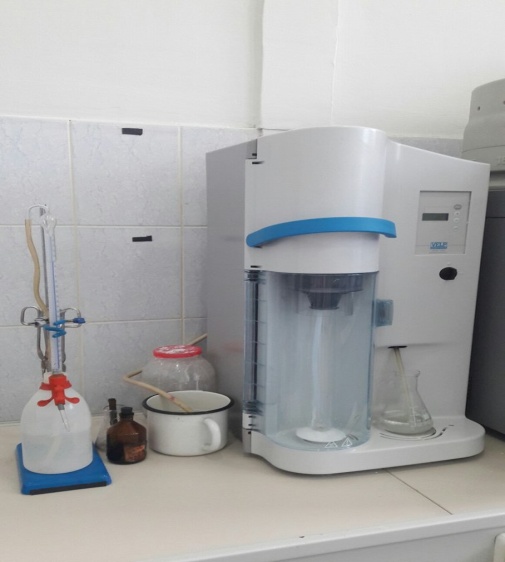 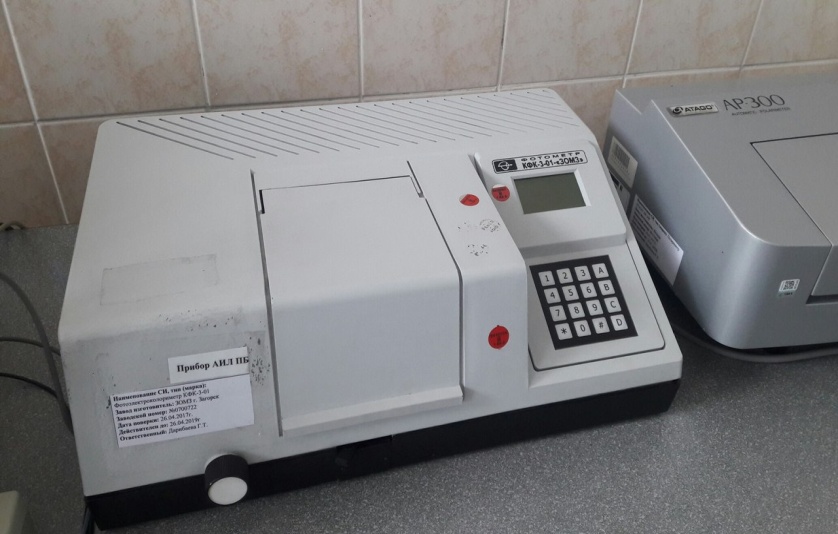 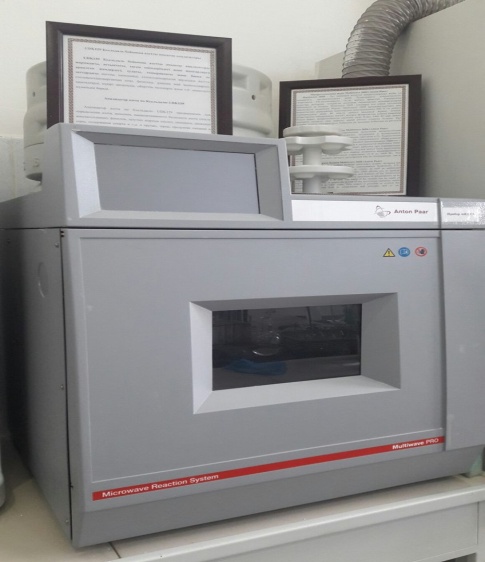 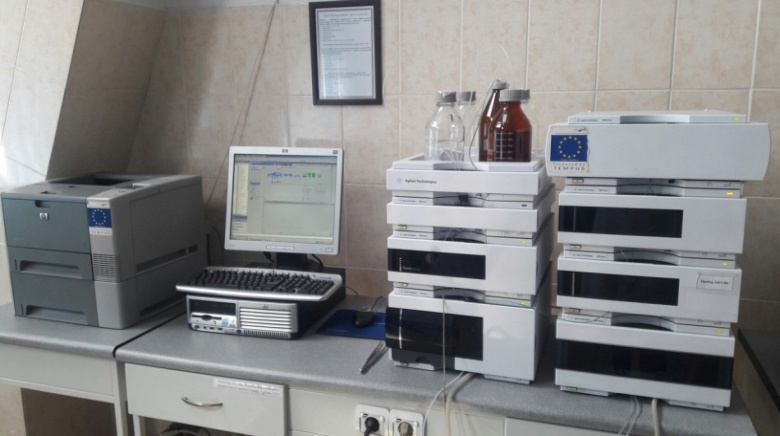 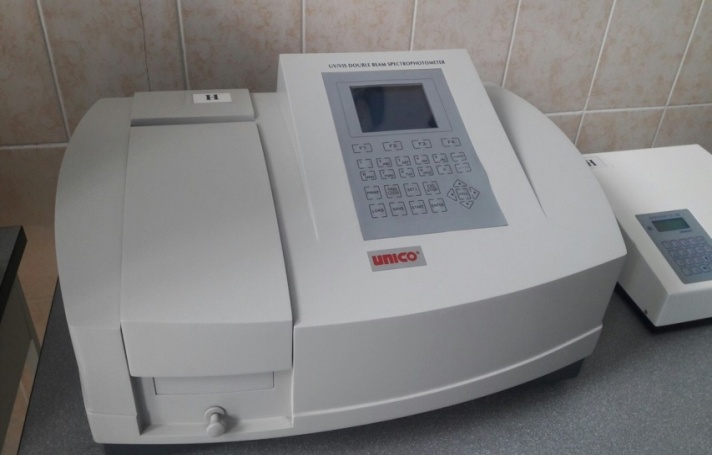 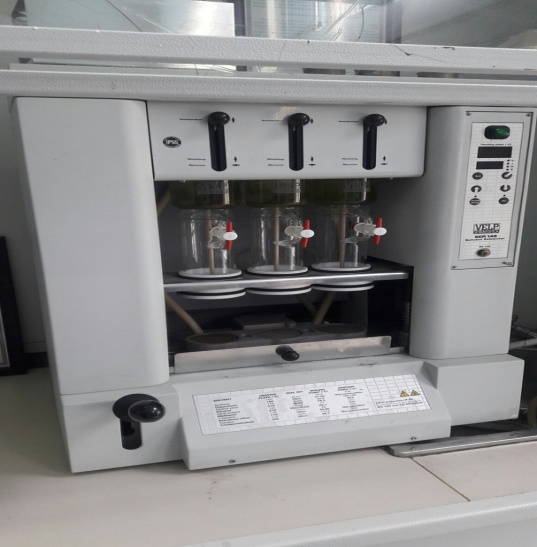 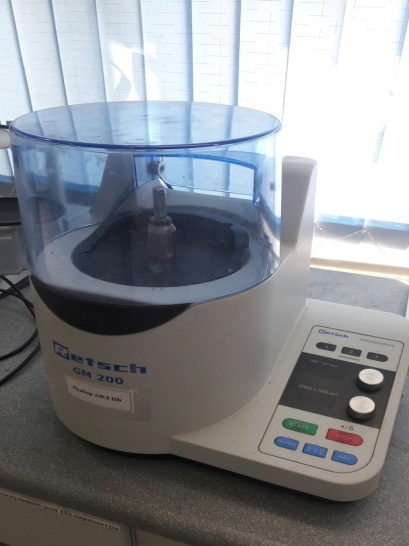 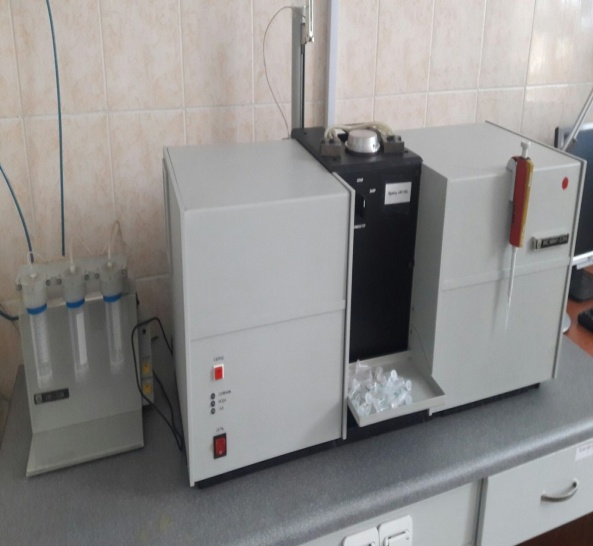 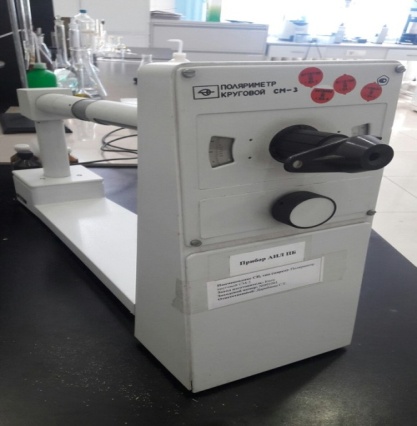 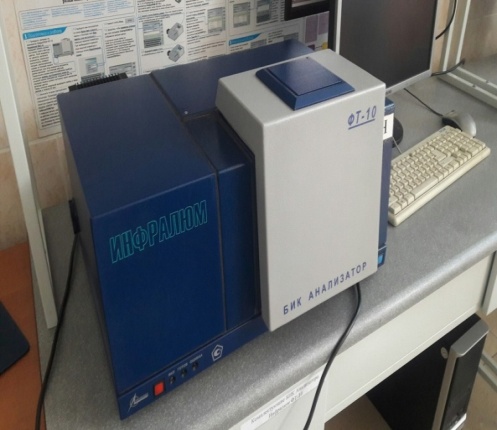 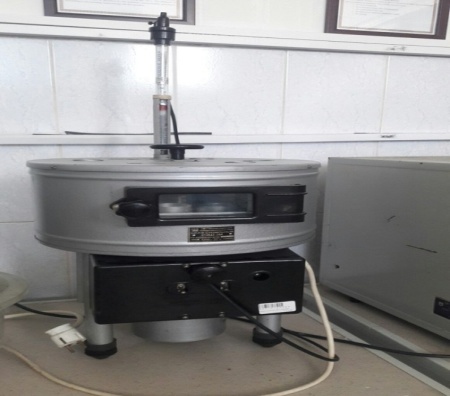 «ХИМИЯ, ХИМИЯЛЫҚ ТЕХНОЛОГИЯ ЖӘНЕ ЭКОЛОГИЯ» КАФЕДРАНЫҢ МАТЕРИАЛДЫҚ БАЗАСЫ